Инструкция
по регистрации на программы обучения проекта «Содействие занятости»
на портале Работа в РоссииРегистрация участников на программы проекта «Содействие занятости» осуществляется гражданами самостоятельно через федеральный портал «Работа в России» www.trudvsem.ru.Регистрация на портале «Работа в России»Для регистрации на портале «Работа в России» и подачи заявление на выбранную программу повышения квалификации Академии «Просвещение» необходимо перейти по ссылке https://redesign.trudvsem.ru/information-pages/support-employment :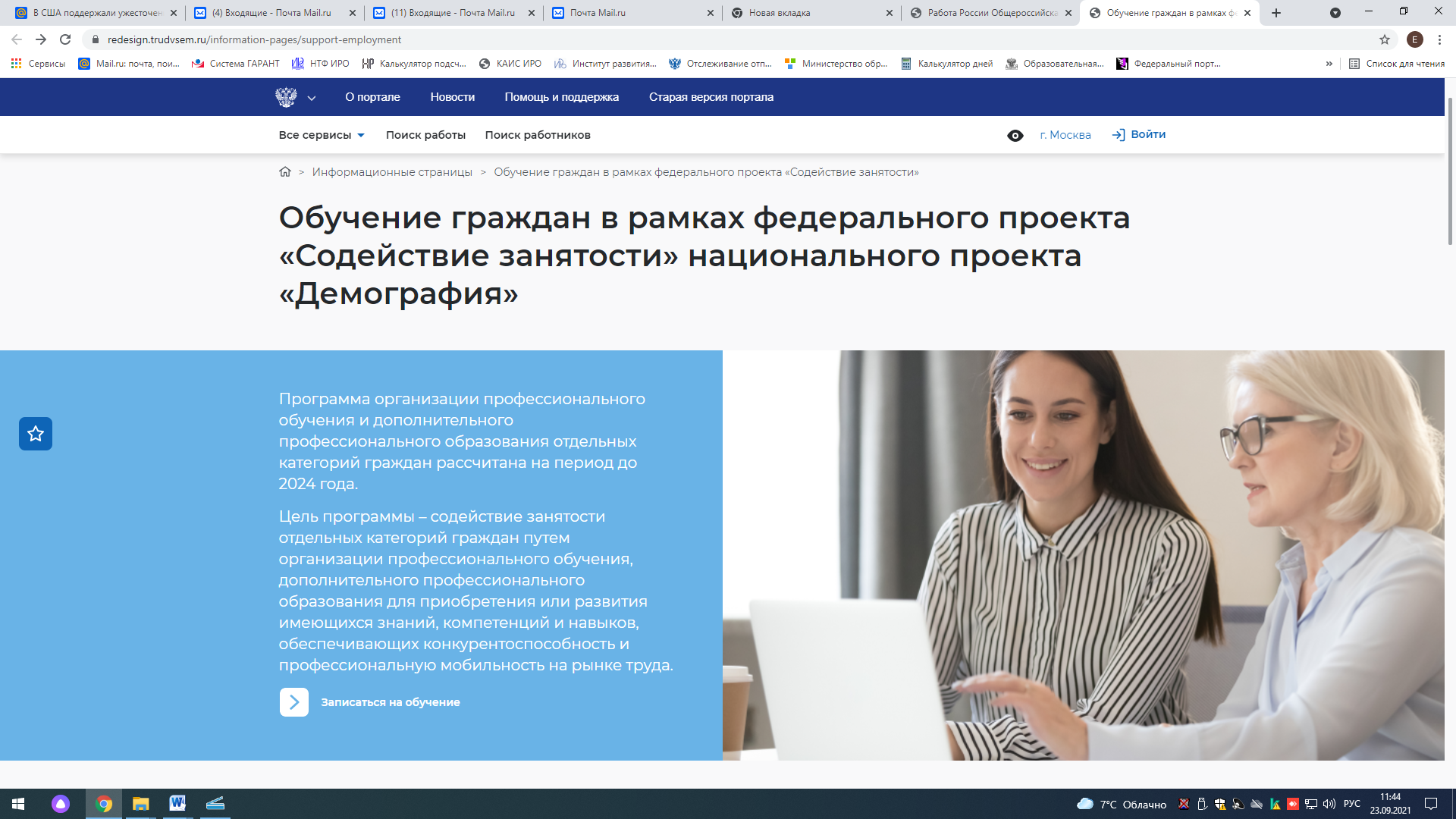 В открывшемся окне необходимо нажать кнопку «Записаться на обучение»:Далее нажимаем на кнопку «Войти через портал «Госуслуги»: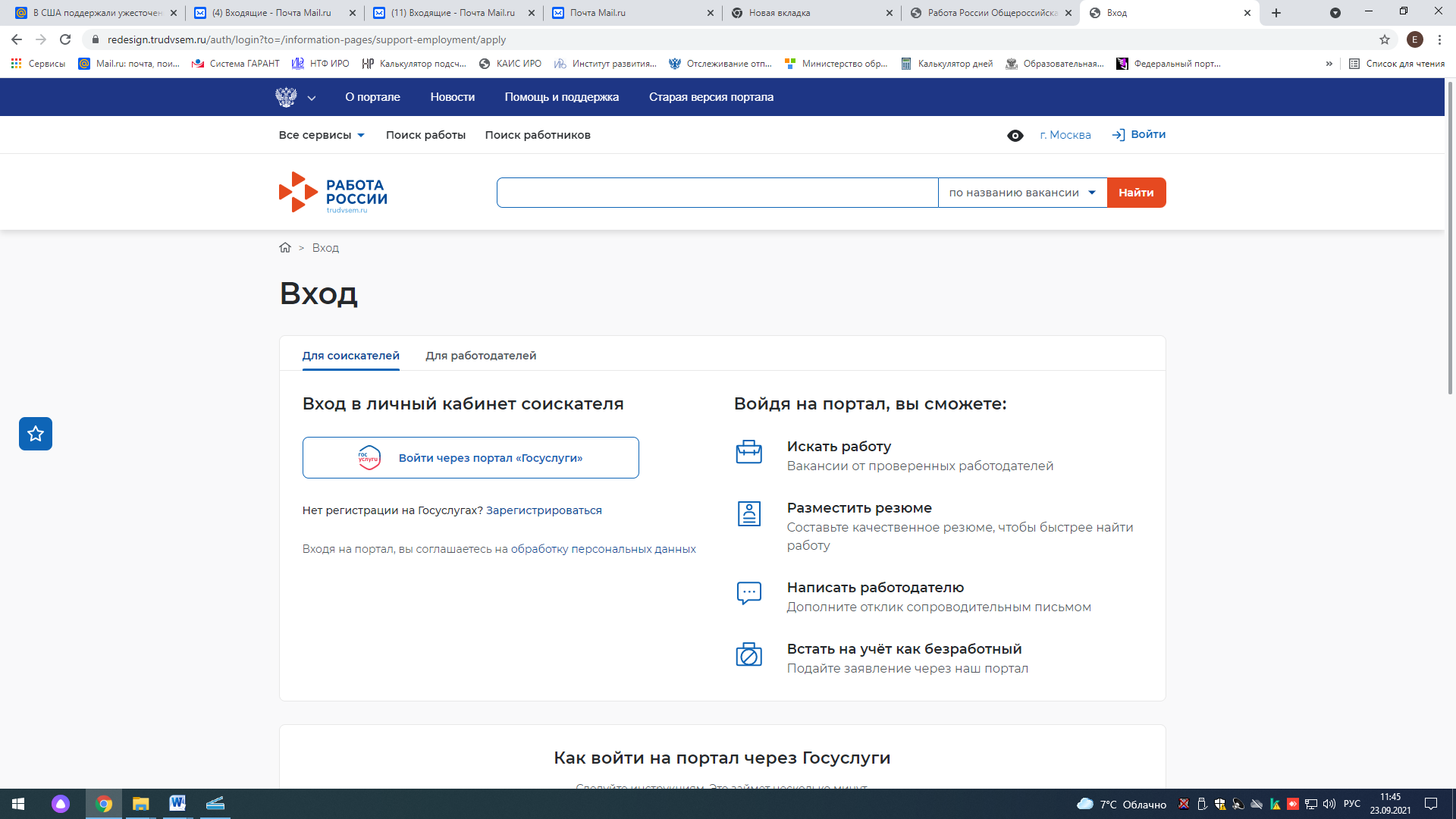 Далее, в открывшемся окне нужно выбрать категорию из предложенных системой. Обратите внимание, что все граждане, подавшие заявление на участие в обучение, должны будут впоследствии подтвердить выбранную категорию соответствующими документами. В противном случае вам будет отказано в зачислении на обучение.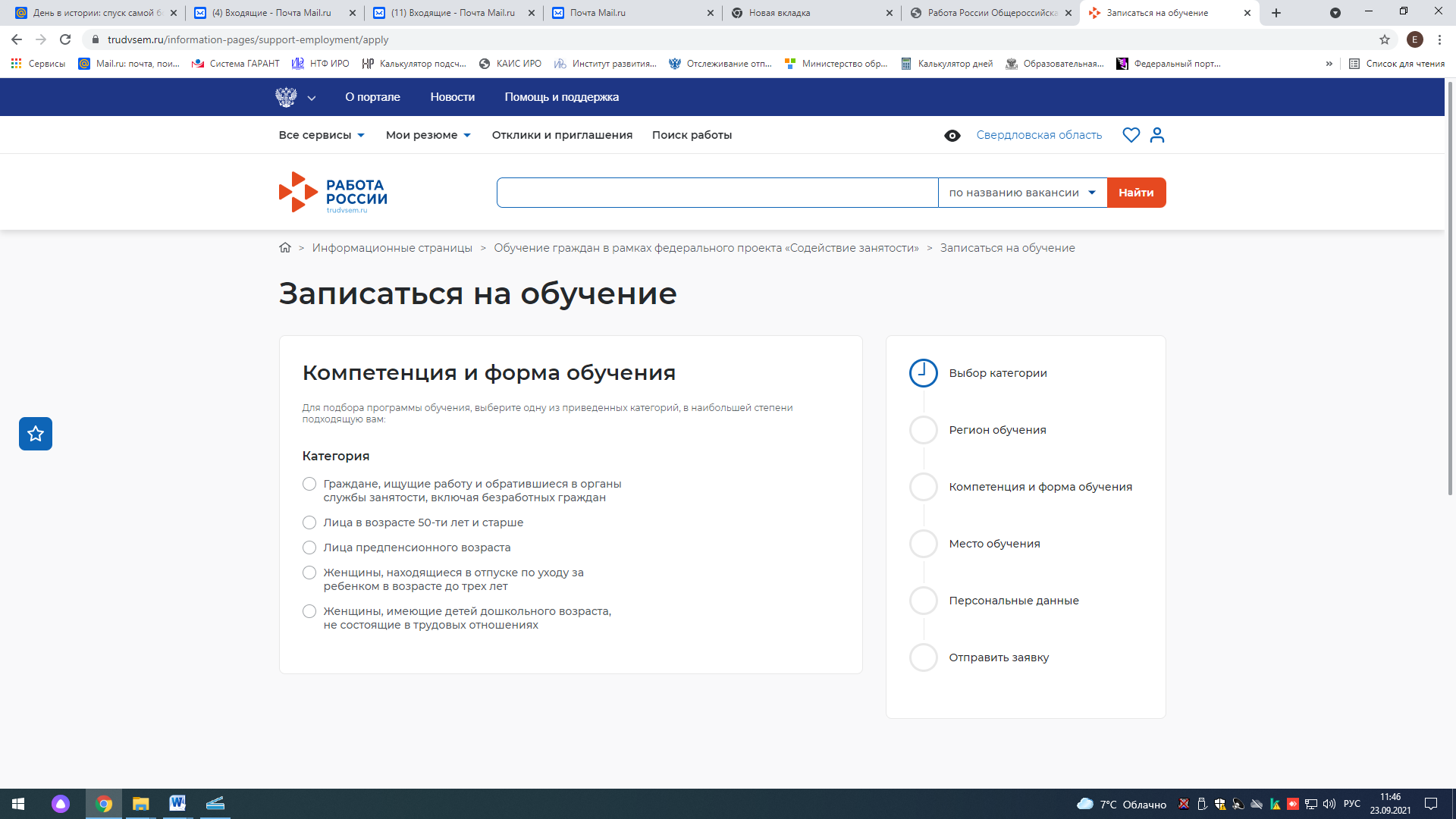 Необходимо выбрать регион обучения и поставить галочку «Дистанционное обучение».На следующем этапе необходимо выбрать программу обучения (раздел «Компетенция»). Обращаем ваше внимание, что поиск выбранной вами программы Академии «Просвещение» лучше всего осуществлять по названию (вводите название программы в соответствующем окне, пока не увидите нужную вам программу): Содержание и технологии современного образования  (Академия «Просвещение» - РАНХиГС)илиЦифровая трансформация современной школы (Академия «Просвещение» - РАНХиГС)Обратите внимание, что при выборе соответствующей программы ниже будет представлено описание цели ее реализации и указаны основные тематики, а в разделе место обучения будет указано «Институт отраслевого менеджмента РАНХиГС». Перед переходом на следующий шаг обязательно убедитесь, что Вами выбрана нужная программа.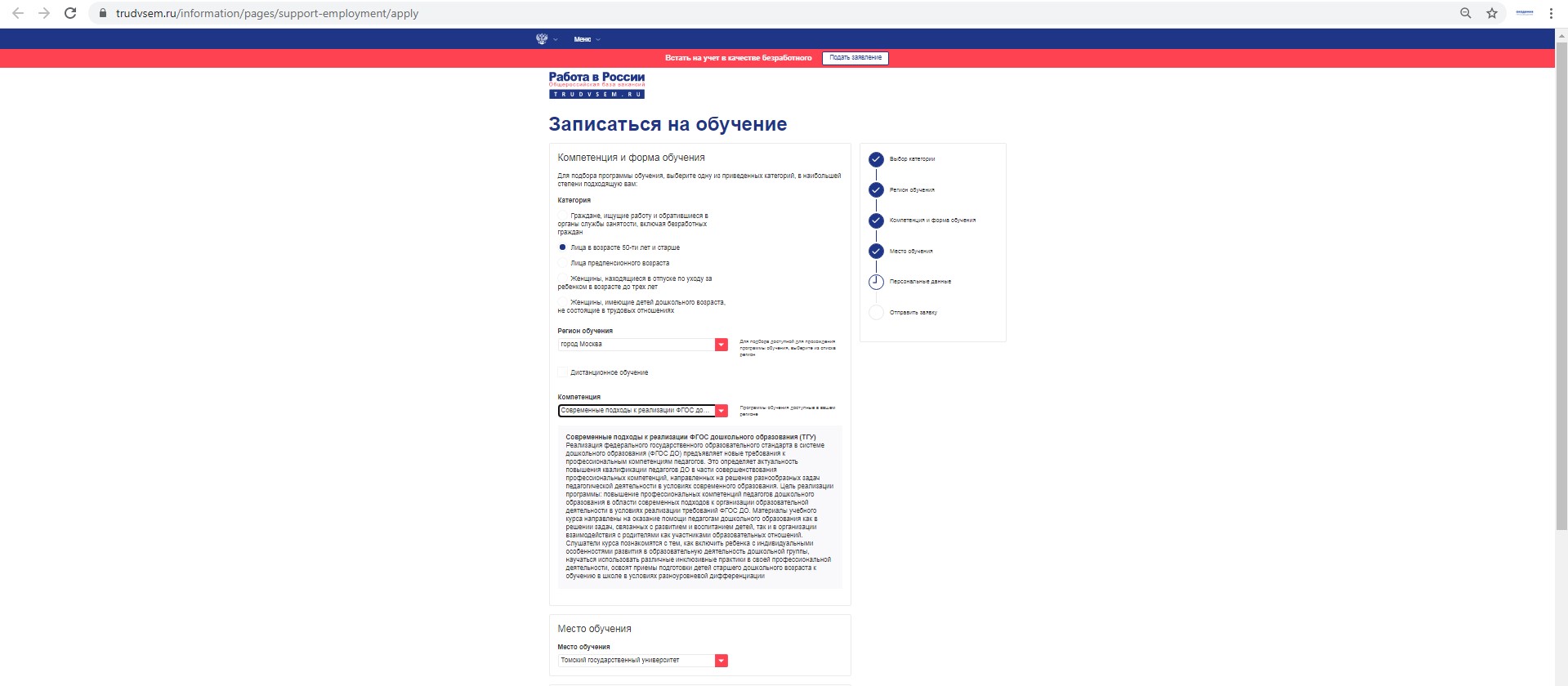 Далее выберите место обучения (РАНХиГС)Далее проверьте личные данные, введите Регион и город проживания.Если все данные введены верно, нажмите кнопку «Отправить заявку».После регистрации Вам на указанную электронную почту в течение 10 минут придет анкета, которую необходимо заполнить.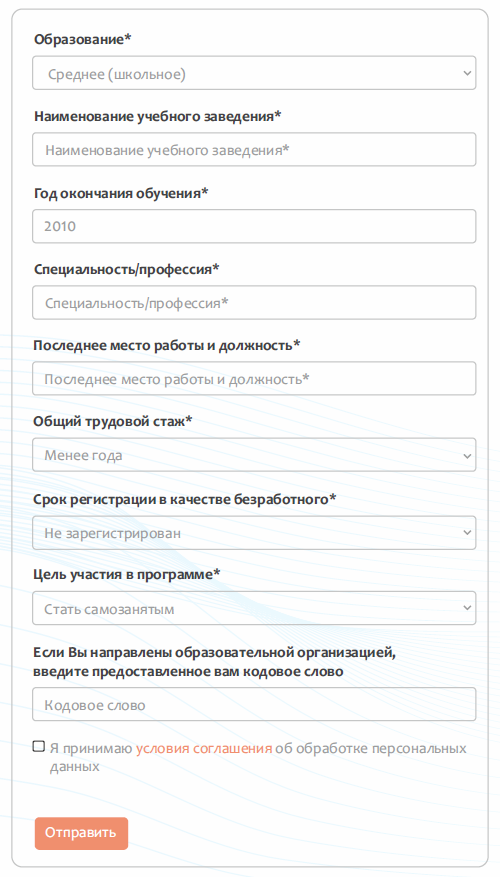 После заполнения анкеты (примерно на следующий день) придет вторая анкета, которую необходимо заполнить и прикрепить документы (СНИЛС, диплом, документ, подтверждающий смену фамилии, паспорт)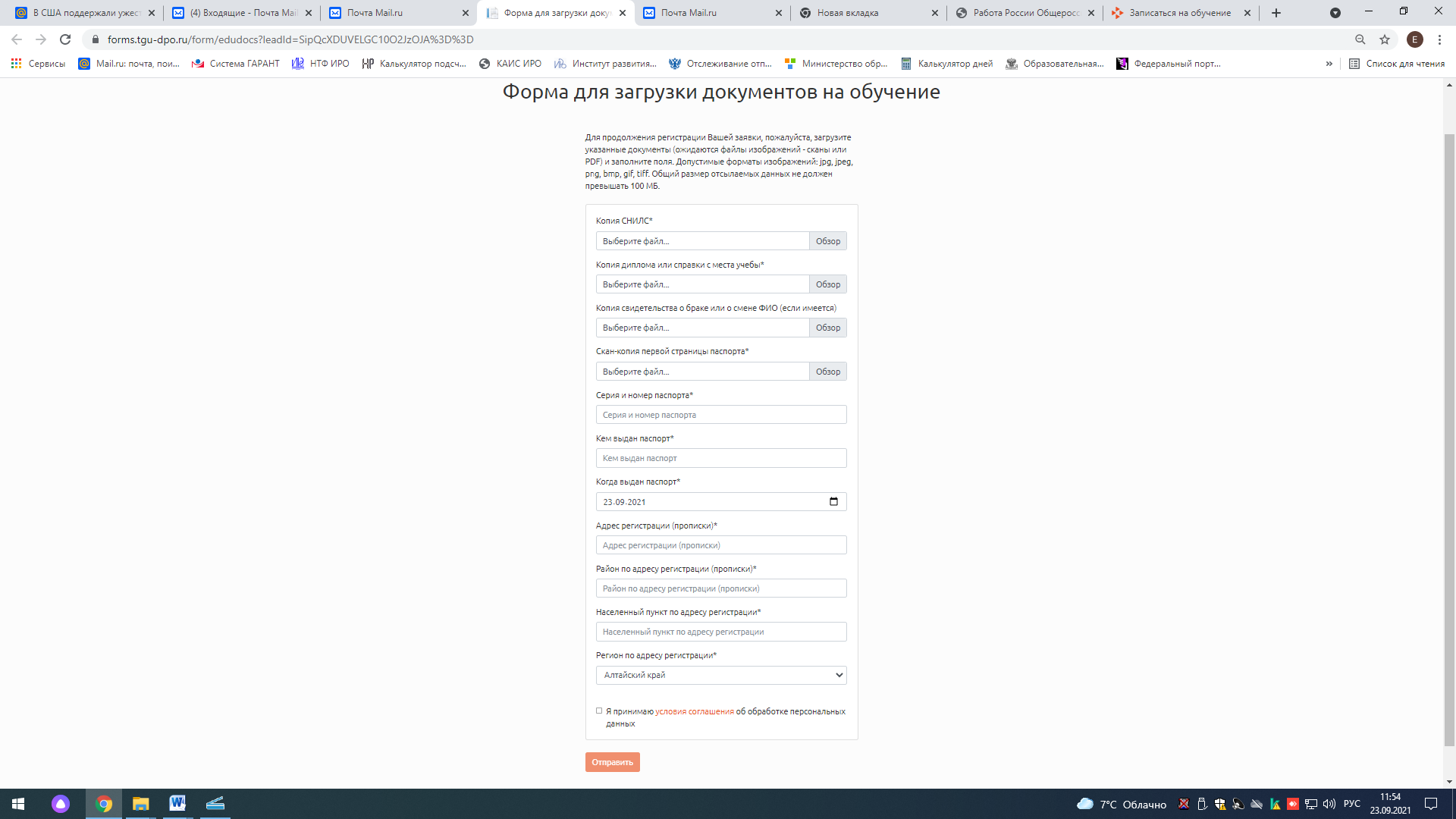 